ЧЛЕНСТВО ВО „ЖИВОТ СО ПРЕДИЗВИЦИ“ANTARËSIMI NË “JETA ME SFIDA” MEMBERSHIP IN “LIFE WITH CHALLENGES”Име и презиме / Emri dhe mbiemri / Name and surname:________________________________________________Контакт Телефон / Kontakt Telefoni / Contact Telephone:________________________________________________Е-пошта / E- Posta / E-mail:________________________________________________Адреса / Аdresa / Address:________________________________________________Име на болеста / Emri i sëmundjeve / Name of the disease:________________________________________________Здружението на граѓани за ретки болести „Живот со Предизвици“ е основано за помош и поддршка на пациенти и семејства. Заедно сакаме да креираме подобар живот за пациентите со ретки болести. За активностите ќе Ве информираме преку е-маил и телефон. Благодариме на поддршката. *Членството е бесплатно. Shoqata e qytetarëve për sëmundje të rralla "Jeta me Sfida" u themelua me qëllim për të ndihmuar dhe mbështetur pacientët dhe familjet. Së bashku ne mund të krijojmë një jetë më të mirë për pacientët me sëmundje të rralla.Për aktivitetet do t'ju njoftojmë me email dhe telefon. Faleminderit për mbështetjen tuaj.*Antarësimi është falas.The association of citizens for rare diseases “Life With Challenges” is founded for support and help of patients and families. Together we want to create a better life for patients with rare diseases. You will be informed about our activities through e-mail and telephone. *The membership is free of charge. Придружете ни се / Bashkohu me ne / Join us:https://www.facebook.com/LifeWithChallengesihttps://www.facebook.com/groups/312483895490987/http://www.youtube.com/user/lifewithchallenges?feature=mheeСогласно член 11 од законот за заштита на личните податоци се дава следната:СОГЛАСНОСТЈас _______________________________се согласувам моите лични податоци, наведени во пристапната изјава да се обработуваат и користат од страна на здружението на граѓани за ретки болести ЖИВОТ СО ПРЕДИЗВИЦИ Битола, заради остварување на моите права и интереси како член на здружението. Се согласувам да бидам контактиран на следниот телефонски број: __________________________ , и/или  на следната е-маил адреса: __________________________, за активности на здружението, за информации за ретки болести, социјални и здравствени услуги, за поврзување со други семејства и пациенти, и други информации поврзани со ретки болести кои се од интерес за пациенти и семејства со ретки болести.Информиран/а сум дека имам право на пристап, исправка и бришење на моите лични податоци и истите ќе бидат избришани по мое барање (исписница), а писмената документација ќе биде уништена во тек на 6 месеци од денот на испишување, во друг случај имам право да поднесам жалба до Агенцијата за заштита на лични податоци. Датум и место								Изјавил_______________							_________________									ПотписПОТВРДАЗа прием на членство во здружението на граѓани за ретки болести ЖИВОТ СО ПРЕДИЗВИЦИ БитолаПотврдуваме дека лицето ______________________________ , станува редовен член на здружението со следните контакт информации:Име: Здружение на граѓани за ретки болести ЖИВОТ СО ПРЕДИЗВИЦИ БитолаАдреса: Ул. Борис Радосављевиќ- Гоце 2, Битола, Р. С. МакедонијаКонтакт телефон: 070705446Овластено лице: Весна АлексовскаИнформации за здружението: http://challenges.mk/https://www.facebook.com/LifeWithChallengesihttps://www.facebook.com/groups/312483895490987/https://www.youtube.com/user/lifewithchallengesЖИВОТ СО ПРЕДИЗВИЦИ е член на: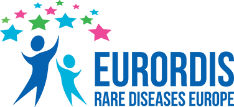 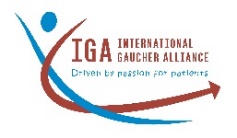 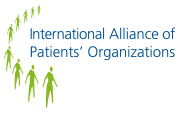 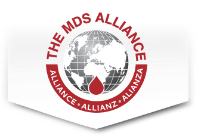 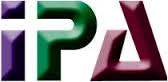 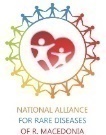 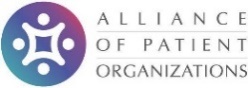 